Pruszków, dnia 24 września 2021 r.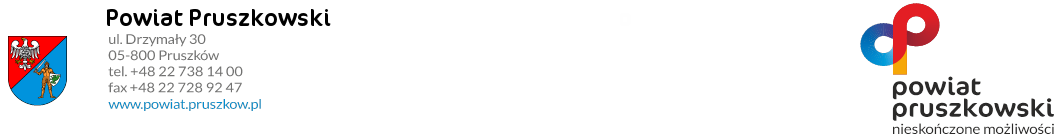 ZP.272.30.2021Wszyscy WykonawcyZamawiający – Powiat Pruszkowski, prowadzący postępowanie o udzielenie zamówienia publicznego pn.: Pełnienie funkcji Generalnego Wykonawcy dla inwestycji polegającej 
na rozbudowie i przebudowie Liceum Ogólnokształcącego im. Tadeusza Kościuszki w Pruszkowie z zagospodarowaniem terenu – etap I, w ramach zadania pn. „Przebudowa LO im. T. Kościuszki w Pruszkowie”, na podstawie art. 286 ustawy z dnia 11 września 2019 r.- Prawo zamówień publicznych dokonuje zmiany SWZ, w poniższym zakresie :Wyznaczony zostaje nowy składania ofert tj. do dnia 01 października 2021 r. do godz. 09.30  Poniższe punkty SWZ otrzymują brzmienie :XIV.1 Wykonawca jest związany ofertą od dnia upływu terminu składania ofert do dnia 30.10.2021 r. XVI.2. Ofertę wraz z wymaganymi załącznikami należy złożyć w terminie do dnia 01.10.2021 r.
do godz. 09.30XVII. 1. Otwarcie ofert nastąpi w dniu 01.10.2021 r., o godzinie 10:00XVIII.2 Wadium należy wnieść przed upływem terminu składania ofert to jest do: 01.10.2021 r. 
do godz. 09.30Na podstawie art. 286 ust. 1 pkt 9 przywołanej ustawy  Zamawiający dokonuje odpowiednich zmian ogłoszenia o zamówieniu  nr 2021/BZP 00177314/01 z dnia 2021-09-10. ZATWIERDZAM/-/ z up. Zarządu Powiatu PruszkowskiegoKrzysztof Rymuza STAROSTA 